Festival znanosti 2014.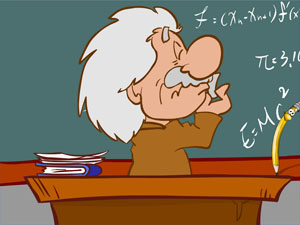 ﻿                        Raspored – SplitPonedjeljak, Travanj 7, 2014Utorak, Travanj 8, 2014Srijeda, Travanj 9, 2014Četvrtak, Travanj 10, 2014 Petak, Travanj 11, 2014Subota, Travanj 12, 2014 Prirodoslovni muzej i zoološki vrt Split Prirodoslovni muzej i zoološki vrt Split Prirodoslovni muzej i zoološki vrt Split Prirodoslovni muzej i zoološki vrt SplitDatumVrsta događajaPublikaNaslov07.04.2014
09:00 - 10:00Radionica7. i 8. raz. OŠ, 1. raz. SŠ
2.,3., i 4. raz. SŠValovi i erozija morske obale
voditeljica: Marijana Franičević07.04.2014
13:00 - 14:00Radionica7. i 8. raz. OŠ, 1. raz. SŠValovi i erozija morske obale
voditeljica: Marijana FraničevićGalerija umjetninaGalerija umjetninaGalerija umjetninaGalerija umjetninaDatumVrsta događajaPublikaNaslov07.04.2014
10:00 - 15:00Pokusi5., 6., 7. i 8. raz OŠRadionice, pokusi07.04.2014
11:00 - 12:00Protokol5.,i 6., 7. i 8.  raz. OŠOtvaranje 12. Festivala znanosti u SplituKinoteka Zlatna vrataKinoteka Zlatna vrataKinoteka Zlatna vrataKinoteka Zlatna vrataDatumVrsta događajaPublikaNaslov07.04.2014
15:00 - 18:00PredavanjeU dodiru znanosti - javna studentska predavanja
voditelji: Natalija Dunić i Ivan Dević07.04.2014
15:00RadionicaPrezentacije učeničkih radova-Fraktali
voditelji: Deana Bokšić, Julijana Novaković07.04.2014
15:00RadionicaRadionica učenika Presjeci geometrijskih tijela ravninama (Geogebra)
voditelji: Deana Bokšić, Julijana Novaković07.04.2014
15:00RadionicaZlatni rez u kamenu
voditelj: Emira Martinić07.04.2014
15:00RadionicaKristalografija i matematika
voditelj: Mirjana Mlikotić07.04.2014
20:00 - 21:30PredavanjeIvan Đikić: Izazovi suvremene znanostiPatološko-anatomski kompleksPatološko-anatomski kompleksPatološko-anatomski kompleksPatološko-anatomski kompleksDatumVrsta događajaPublikaNaslov07.04.2014
16:00 - 18:00Radionica2.,3., i 4. raz. SŠAnatomija mozga
voditeljice: Dubravka Komić, Ivana Marelja, Ružica TokalićGradska knjižnica Marka MarulićaGradska knjižnica Marka MarulićaGradska knjižnica Marka MarulićaGradska knjižnica Marka MarulićaDatumVrsta događajaPublikaNaslov07.04.2014
16:00 - 17:00PredavanjeZoran Ljubić : Putopis tragom valova07.04.2014
17:00 - 18:00PredavanjeMira Morović: Sateliti - prošlost i budućnost07.04.2014
18:00 - 19:00PredavanjeVesna Josipović: Matematički panoi07.04.2014
19:00 - 20:00PredavanjeAna Sedlar: Qua maris Aadriaci longas ferit unda SalonasOŠ Ravne NjiveOŠ Ravne NjiveOŠ Ravne NjiveOŠ Ravne NjiveDatumVrsta događajaPublikaNaslov07.04.2014
17:00 - 18:00PredavanjeAndreja Bubić, Tonća Jukić: Kad Valovi postanu Lavovi 
psihološki i obrazovni aspekti rada s kreativnom djecom i djecom s disleksijomKavana LuxorKavana LuxorKavana LuxorKavana LuxorDatumVrsta događajaPublikaNaslov07.04.2014
18:00 - 19:00Znanstveni kafićJakov Dulčić: Kako se istraživao Jadran Prirodoslovni muzej i zoološki vrt Split Prirodoslovni muzej i zoološki vrt Split Prirodoslovni muzej i zoološki vrt Split Prirodoslovni muzej i zoološki vrt SplitDatumVrsta događajaPublikaNaslov08.04.2014
09:00 - 19:00RazgledavanjeOtvoreni dan Prirodoslovnog muzeja08.04.2014
10:00 - 11:00RadionicaMore i stanovnici mora
voditelj: Karla Alujević08.04.2014
11:00 - 12:00RadionicaZnanstveno ronjenje
voditelj: David Udovičić08.04.2014
12:00 - 13:00RadionicaČovjek i more
voditeljica: Marina TomašZapadna obalaZapadna obalaZapadna obalaZapadna obalaDatumVrsta događajaPublikaNaslov08.04.2014
10:00 - 13:00PrezentacijaMore moramo poznavati kako bismo mogli sigurno ploviti – uz posjet istraživačkom brodu
voditelji: Marko Mlinar, Srđan Čupić, Miro Lakoš, Lea Vojković08.04.2014
10:00 - 13:00PrezentacijaBios 2: ploveći laboratorij - posjet istraživačkom brodu
voditelji: znanstvenici Instituta za oceanografiju i ribarstvo08.04.2014
10:00 - 13:00PrezentacijaMjerenje brzine udarene, bačene ili smečirane lopte
voditelji: profesori, asistenti i studenti KIF-a08.04.2014
10:00 - 13:00PrezentacijaMjerenje volumena i kapaciteta pluća
voditelji: profesori, asistenti i studenti KIF-a08.04.2014
10:00 - 13:00PredavanjeMjerenje skočnosti i brzine reakcije
voditelji: profesori, asistenti i studenti KIF-a08.04.2014
12:00 - 13:00Natjecanje2.,3., i 4. raz. SŠPomorac istraživač (kviz)
voditelji: Marko Mlinar, Srđan Čupić, Miro Lakoš, Lea VojkovićGradska knjižnica Marka MarulićaGradska knjižnica Marka MarulićaGradska knjižnica Marka MarulićaGradska knjižnica Marka MarulićaDatumVrsta događajaPublikaNaslov08.04.2014
17:00 - 18:00Predavanje5. i 6. raz. OŠIvica Vilibić: „Pametne“ morske prognoze08.04.2014
18:00 - 19:00PredavanjeOlivera Politeo: Lančane reakcije slobodnih radikalaKinoteka Zlatna vrataKinoteka Zlatna vrataKinoteka Zlatna vrataKinoteka Zlatna vrataDatumVrsta događajaPublikaNaslov08.04.2014
17:00 - 19:00FamelabLaboratorij slaveKavana LuxorKavana LuxorKavana LuxorKavana LuxorDatumVrsta događajaPublikaNaslov08.04.2014
18:00 - 19:00Znanstveni kafićJadranka Šepić: Tsunami ili Meteotsunami, pitanje je sad?III. Gimnazija SplitIII. Gimnazija SplitIII. Gimnazija SplitIII. Gimnazija SplitDatumVrsta događajaPublikaNaslov08.04.2014
19:00 - 20:30Natjecanje2.,3., i 4. raz. SŠNagradni matematički kviz
voditelji: Tanja Vojković, Dino Peran, Ivan Jelić, Jelena Pleština Prirodoslovni muzej i zoološki vrt Split Prirodoslovni muzej i zoološki vrt Split Prirodoslovni muzej i zoološki vrt Split Prirodoslovni muzej i zoološki vrt SplitDatumVrsta događajaPublikaNaslov09.04.2014
09:00 - 10:00Radionica7. i 8. raz. OŠ, 1. raz. SŠ
2.,3., i 4. raz. SŠValovi i erozija morske obale
voditeljica: Marijana Franičević09.04.2014
13:00 - 14:00Radionica7. i 8. raz. OŠ, 1. raz. SŠValovi i erozija morske obale
voditeljica: Marijana Franičević09.04.2014
17:30 - 20:00Predavanje OŠSerija mini – predavanja: Valovi u moru09.04.2014
17:30 - 17:45Predavanje OŠMarko Mlinar: Vjetrovni valovi09.04.2014
17:45 - 18:00Predavanje OŠTomislav Džoić: Tsunami09.04.2014
18:00 - 18:15Predavanje OŠJadranka Šepić: Meteotsunami09.04.2014
18:30 - 18:45Predavanje OŠSrđan Čupić: Olujni uspori i poplavljivanje09.04.2014
18:45 - 19:00Predavanje OŠFrano Matić: Klimatski valovi09.04.2014
19:15 - 19:30Predavanje OŠŽarko Kovač: Elektromagnetski valovi u moru09.04.2014
19:30 - 19:45Predavanje OŠHrvoje Mihanović: Unutarnji valovi u moruKemijsko-tehnološki fakultetKemijsko-tehnološki fakultetKemijsko-tehnološki fakultetKemijsko-tehnološki fakultetDatumVrsta događajaPublikaNaslov09.04.2014
09:30 - 16:00RazgledavanjeOtvoreni dan Kemijsko – tehnološkog fakulteta09.04.2014
10:00 - 12:30Radionicapredškolski i niži raz. OŠZnanstvena školica
voditeljica radionice: Lea Kukoč Modun (obavezna prijava)09.04.2014
10:00 - 13:00Pokusipredškolski i niži raz. OŠ
5. i 6. raz. OŠŠaljivi i poučni kemijski pokusi
izvode: znanstveni novaci, asistenti i studenti (obavezna prijava)09.04.2014
10:00 - 15:00IzložbaVremeplov laboratorijskih vaga na KTF-u
autori: Nenad Kuzmanić, Matko Erceg, Ivana Smoljko, Maša Buljac09.04.2014
10:00 - 10:30PredavanjeMirko Marušić: Zvučni valovi i glazbeni instrumenti09.04.2014
10:30 - 11:00PredavanjeIvica Blažević: Svjetlosni valovi - Ključ strukture organskih molekula09.04.2014
11:00 - 11:30PredavanjeOlivera Politeo: Lančane reakcije slobodnih radikala09.04.2014
11:30 - 12:00PredavanjeTea Bilušić, Ivana Generalić Mekinić, Danijela Skroza: Mediteranska prehrana09.04.2014
12:00 - 12:30PredavanjeMaja Marasović: Kemija fotografije09.04.2014
12:30 - 13:00PredavanjeMarina Obradović, Od cvjetova eteričnih ulja...09.04.2014
13:00 - 13:30Radionica7. i 8. raz. OŠ, 1. raz. SŠ
2.,3., i 4. raz. SŠIrena Banovac i Marina Obradović, Znanstvena školica II: Od cvijeta do sapuna
(obavezna prijava)09.04.2014
13:00 - 14:00Pokusi5. i 6. raz. OŠ
7. i 8. raz. OŠ, 1. raz. SŠKemijske čarolije – kemijski eksperimenti
(obavezna prijava)Zapadna obalaZapadna obalaZapadna obalaZapadna obalaDatumVrsta događajaPublikaNaslov09.04.2014
14:00 - 15:30Kviz7. i 8. raz. OŠ, 1. raz. SŠ
2.,3., i 4. raz. SŠPostani vrstan poznavatelj kemije
Maja Biočić - Kemiluminscencija - tajna svjetlećih štapića Tomislav Kraljević- - Što sve udišete u cigaretnom dimu. Uvjerite se sami! Tina Dumanić - Kakvu vodu pijemo Marina Barnjak - Desalinizacija Žana Škaričić Gudelj Metali u lebdećim česticama frakcGradska knjižnica Marka MarulićaGradska knjižnica Marka MarulićaGradska knjižnica Marka MarulićaGradska knjižnica Marka MarulićaDatumVrsta događajaPublikaNaslov09.04.2014
17:00 - 18:00PredavanjeViljemka Bučević Popović: Moje bakterije i ja09.04.2014
18:00 - 20:00PrezentacijaKoliko su zapravo stare naše krvne žile: što kaže pulsni val?
voditeljica: Ivana MudnićKavana LuxorKavana LuxorKavana LuxorKavana LuxorDatumVrsta događajaPublikaNaslov09.04.2014
18:00 - 19:00Znanstveni kafićZlatko Jankoski: Plazmom po gorivuKinoteka Zlatna vrataKinoteka Zlatna vrataKinoteka Zlatna vrataKinoteka Zlatna vrataDatumVrsta događajaPublikaNaslov09.04.2014
20:15 - 22:00PredavanjeLivia Puljak, Damir Sapunar: Znanost u filmovima Prirodoslovni muzej i zoološki vrt Split Prirodoslovni muzej i zoološki vrt Split Prirodoslovni muzej i zoološki vrt Split Prirodoslovni muzej i zoološki vrt SplitDatumVrsta događajaPublikaNaslov10.04.2014
09:00 - 19:00Razgledavanje OŠOtvoreni dan Prirodoslovnog muzeja10.04.2014
10:00 - 11:00Radionica OŠMore i stanovnici mora
voditelj: Karla Alujević10.04.2014
11:00 - 12:00Radionica OŠZnanstveno ronjenje
voditelj: David Udovičić10.04.2014
12:00 - 13:00Radionica OŠČovjek i more
voditeljica: Marina TomašFakultet elektrotehnike, strojarstva i brodogradnjeFakultet elektrotehnike, strojarstva i brodogradnjeFakultet elektrotehnike, strojarstva i brodogradnjeFakultet elektrotehnike, strojarstva i brodogradnjeDatumVrsta događajaPublikaNaslov10.04.2014
09:30 - 13:30Razgledavanje  OŠBudi i ti znanstvenik!Kemijsko-tehnološki fakultetKemijsko-tehnološki fakultetKemijsko-tehnološki fakultetKemijsko-tehnološki fakultetDatumVrsta događajaPublikaNaslov10.04.2014
10:00 - 15:00IzložbaVremeplov laboratorijskih vaga na KTF-u
autori: Nenad Kuzmanić, Matko Erceg, Ivana Smoljko, Maša BuljacPrirodoslovno-matematički fakultetPrirodoslovno-matematički fakultetPrirodoslovno-matematički fakultetPrirodoslovno-matematički fakultetDatumVrsta događajaPublikaNaslov10.04.2014
10:00 - 11:00PredavanjeDragan Poljak: Bežični prijenos energije – neostvareni san Nikole Tesle10.04.2014
11:00 - 12:00PredavanjeSaša Mladenović i Goran Zaharija: Roboti i društvo10.04.2014
12:00 - 13:00PredavanjeSrećko Valić: Antioksidacijsko djelovanje crnog vina i maslinovog ulja10.04.2014
13:00 - 14:00PredavanjeIvica Luketin: Massive Open Online Courses - još jedna obrazovna novotarija ili tsunami koji prijeti malim sveučilištima?10.04.2014
14:00 - 15:00PredavanjeEldi Grubišić Pulišelić: Prostor i vrijeme u putopisima „Iz Dalmacije“ (1857.) Ide von Düringsfeld10.04.2014
15:00 - 16:00PredavanjeKarlo Lelas: Valovi materije10.04.2014
16:00 - 17:00PredavanjeTomislav Živković: Što zapravo znače valovi vjerojatnosti u kvantnoj mehanici?10.04.2014
17:00 - 18:00PredavanjeFranjo Sokolić: Znanost i religija10.04.2014
18:00 - 19:00PredavanjeMile Dželalija, Frane Mihanović "Morski" valovi u zdravstvuPodrumi Dioklecijanove palačePodrumi Dioklecijanove palačePodrumi Dioklecijanove palačePodrumi Dioklecijanove palačeDatumVrsta događajaPublikaNaslov10.04.2014
17:00 - 18:00PrezentacijaSpektar od vidljivog do infracrvenog
voditelj: Lovre Krstulović – Opara10.04.2014
18:00 - 20:00RadionicaPotraga za skrivenim blagom
voditelj: Josip CrnjacPomorski muzejPomorski muzejPomorski muzejPomorski muzejDatumVrsta događajaPublikaNaslov10.04.2014
18:00 - 19:00PredavanjeNadan M. Petri: Valovi i brodolomi u povijesti medicineGradska knjižnica Marka MarulićaGradska knjižnica Marka MarulićaGradska knjižnica Marka MarulićaGradska knjižnica Marka MarulićaDatumVrsta događajaPublikaNaslov10.04.2014
18:00 - 22:00DogađanjeStruja u kosiKavana LuxorKavana LuxorKavana LuxorKavana LuxorDatumVrsta događajaPublikaNaslov10.04.2014
18:00 - 19:00Znanstveni kafićLovre Krstulović Opara: Primjena termografije u detekciji vlaženja i energetskoj certifikaciji zgradaZapadna obalaZapadna obalaZapadna obalaZapadna obalaDatumVrsta događajaPublikaNaslov10.04.2014
19:00 - 11.04.2014
00:00Promatranje teleskopom OŠAstronomsko promatranje neba
voditelji: Zvjezdano selo Mosor Zapadna obala Zapadna obala Zapadna obala Zapadna obalaDatumVrsta događajaPublikaNaslov10.04.2014
19:00 - 11.04.2014
00:00Promatranje teleskopomAstronomsko promatranje neba
voditelji: Zvjezdano selo MosorPrirodoslovni miuzej i zoološki vrt SplitPrirodoslovni miuzej i zoološki vrt SplitPrirodoslovni miuzej i zoološki vrt SplitPrirodoslovni miuzej i zoološki vrt SplitDatumVrsta događajaPublikaNaslov11.04.2014
09:00 - 10:00Radionica7. i 8. raz. OŠ, 1. raz. SŠ
2.,3., i 4. raz. SŠValovi i erozija morske obale
voditeljica: Marijana Franičević11.04.2014
13:00 - 14:00Radionica7. i 8. raz. OŠ, 1. raz. SŠValovi i erozija morske obale
voditeljica: Marijana FraničevićRadioklub "Marjan"Radioklub "Marjan"Radioklub "Marjan"Radioklub "Marjan"DatumVrsta događajaPublikaNaslov11.04.2014
10:00 - 13:00PredavanjeOdređivanje teških metala i droga na instentima
voditelji: Miroslav Orlov i Udruga Dalmatinskih inovatora Tesla, SplitPrirodoslovno-matematički fakultetPrirodoslovno-matematički fakultetPrirodoslovno-matematički fakultetPrirodoslovno-matematički fakultetDatumVrsta događajaPublikaNaslov11.04.2014
10:00 - 11:00PredavanjeBranko Grisogono: Igra valova u atmosferi11.04.2014
11:00 - 12:00PredavanjeDarko Koračin: Klimatske promjene - što znamo i što ne znamo11.04.2014
12:00 - 13:00PredavanjeDragan Poljak: Elektromagnetski valovi – velebna ideja Jamesa Clerka Maxwella11.04.2014
13:00 - 14:00PredavanjePaško Županović: Huygensov princip u optici11.04.2014
14:00 - 15:00PredavanjeAnte Bilušić: Nastanak elektromagnetskih valova11.04.2014
15:00 - 16:00PredavanjeIvica Aviani: Valovi, valovi i opet valoviFotoklub SplitFotoklub SplitFotoklub SplitFotoklub SplitDatumVrsta događajaPublikaNaslov11.04.2014
12:00 - 14:00IzložbaFotografije iz svijeta prirodoslovlja - nepoznato o poznatome
autori: Kristijan Nakić, Mia Ožić11.04.2014
18:00 - 21:30IzložbaFotografije iz svijeta prirodoslovlja - nepoznato o poznatome
autori: Kristijan Nakić, Mia OžićKazalište lutakaKazalište lutakaKazalište lutakaKazalište lutakaDatumVrsta događajaPublikaNaslov11.04.2014
17:00 - 18:00PredavanjeMaja Marasović: Kemija fotografije11.04.2014
18:00 - 19:00PrezentacijaMaja Biočić: Kemiluminiscencija - tajna svijetlećih štapićaAmfiteatar Doma mladihAmfiteatar Doma mladihAmfiteatar Doma mladihAmfiteatar Doma mladihDatumVrsta događajaPublikaNaslov11.04.2014
18:00 - 18:45RadionicaH. Poirot: kako je znatiželja ubila reaktante?, voditelji: Kristijan Nakić i Mia OžićKavana LuxorKavana LuxorKavana LuxorKavana LuxorDatumVrsta događajaPublikaNaslov11.04.2014
18:00 - 19:00Znanstveni kafićDragan Poljak: Bežični prijenos energije - Teslin neostvareni sanKinoteka Zlatna vrataKinoteka Zlatna vrataKinoteka Zlatna vrataKinoteka Zlatna vrataDatumVrsta događajaPublikaNaslov11.04.2014
19:00 - 20:00RaspravaKlimatske promjene
sudionici: Branko Grisogono, Darko Koračin, Ivica Vilibić11.04.2014
20:00 - 22:00TribinaPomorska i primorska perspektiva RH - znanstveni pogled iz Splita
sudionici: Roko Andričević, Maja Fredotović, Gorana Jelić Mrčelić, Nenad Leder, Roko Markovina, Nedo Vrgoč, Goran Zdunić i Drago Žaja    Prirodoslovni muzej i zoološki vrt Split    Prirodoslovni muzej i zoološki vrt Split    Prirodoslovni muzej i zoološki vrt Split    Prirodoslovni muzej i zoološki vrt SplitDatumVrsta događajaPublikaNaslov12.04.2014
09:00 - 13:00RazgledavanjeOtvoreni dan Prirodoslovnog muzejaFotoklub SplitFotoklub SplitFotoklub SplitFotoklub SplitDatumVrsta događajaPublikaNaslov12.04.2014
10:30 - 13:00IzložbaFotografije iz svijeta prirodoslovlja - Nepoznato o poznatome
autori: Kristijan Nakić i Mia OžićObojena svjetlostObojena svjetlostObojena svjetlostObojena svjetlostDatumVrsta događajaPublikaNaslov12.04.2014
22:00 - 13.04.2014
01:00Astroparty